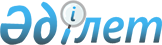 О внесении изменений в решение Келесского районного маслихата от 23 декабря 2022 года № 21-176-VIІ "О районном бюджете на 2023-2025 годы"Решение Келесского районного маслихата Туркестанской области от 21 декабря 2023 года № 8-83-VIII
      Келесский районной маслихат РЕШИЛ:
      1. Внести в решение Келесского районного маслихата "О районном бюджете на 2023-2025 годы" от 23 декабря 2022 года №21-176-VIІ следующие изменения:
      пункт 1 изложить в новой редакции:
      "1. Утвердить районный бюджет Келесского района на 2023-2025 годы согласно приложениям 1, 2, 3 соответственно, в том числе на 2023 год в следующих объемах: 
      1) доходы – 11 040 482 тысяч тенге:
      налоговые поступления – 2 441 600 тысяч тенге;
      неналоговые поступления – 7 600 тысяч тенге;
      поступления от продажи основного капитала – 31 344 тысяч тенге;
      поступления трансфертов – 8 559 938 тысяч тенге;
      2) затраты – 11 475 394 тысяч тенге;
      3) чистое бюджетное кредитование – 300 678 тысяч тенге:
      бюджетные кредиты – 414 000 тысяч тенге;
      погашение бюджетных кредитов – 113 322 тысяч тенге;
      4) сальдо по операциям с финансовыми активами – 0;
      приобретение финансовых активов – 0;
      поступления от продажи финансовых активов государства – 0;
      5) дефицит (профицит) бюджета – -735 590 тысяч тенге;
      6) финансирование дефицита (использование профицита) бюджета – 735 590 тысяч тенге:
      поступление займов – 414 000 тысяч тенге; 
      погашение займов – 113 322 тысяч тенге; 
      используемые остатки бюджетных средств – 434 912 тысяч тенге.".
      2. приложение 1 к указанному решению изложить в новой редакции согласно приложению к настоящему решению.
      3. Настоящее решение вводится в действие с 1 января 2023 года. Районный бюджет на 2023 год
					© 2012. РГП на ПХВ «Институт законодательства и правовой информации Республики Казахстан» Министерства юстиции Республики Казахстан
				
      Председатель районного маслихата

Н.Шаулиев
Приложение 1 к решению
Келесского районного
маслихата от 21 декабря
2023 года № 8-83-VIIIПриложение 1 к решению
Келесского районного
маслихата от 23 декабря
2022 года № 21-176-VII
Категория
Категория
Категория
Категория
Категория
сумма, тысяч тенге
Класс
Класс
Класс
Класс
сумма, тысяч тенге
Подкласс
Подкласс
Подкласс
сумма, тысяч тенге
Наименование
Наименование
сумма, тысяч тенге
1. Доходы
1. Доходы
11 040 482
1
Налоговые поступления
Налоговые поступления
2 441 600
01
Подоходный налог
Подоходный налог
1 182 767
1
Корпоративный подоходный налог
Корпоративный подоходный налог
43 010
2
Индивидуальный подоходный налог
Индивидуальный подоходный налог
1 139 757
03
Социальный налог
Социальный налог
894 192
1
Социальный налог
Социальный налог
894 192
04
Hалоги на собственность
Hалоги на собственность
228 423
1
Hалоги на имущество
Hалоги на имущество
228 423
05
Внутренние налоги на товары, работы и услуги
Внутренние налоги на товары, работы и услуги
18 914
2
Акцизы
Акцизы
10 758
3
Поступления за использование природных и других ресурсов
Поступления за использование природных и других ресурсов
1 114
4
Сборы за ведение предпринимательской и профессиональной деятельности
Сборы за ведение предпринимательской и профессиональной деятельности
7 042
08
Обязательные платежи, взимаемые за совершение юридически значимых действий и (или) выдачу документов уполномоченными на то государственными органами или должностными лицами
Обязательные платежи, взимаемые за совершение юридически значимых действий и (или) выдачу документов уполномоченными на то государственными органами или должностными лицами
117 304
1
Государственная пошлина
Государственная пошлина
117 304
2
Неналоговые поступления
Неналоговые поступления
7 600
01
Доходы от государственной собственности
Доходы от государственной собственности
232
5
Доходы от аренды имущества, находящегося в государственной собственности
Доходы от аренды имущества, находящегося в государственной собственности
122
7
Вознаграждения по кредитам, выданным из государственного бюджета
Вознаграждения по кредитам, выданным из государственного бюджета
110
03
Поступления денег от проведения государственных закупок, организуемых государственными учреждениями, финансируемыми из государственного бюджета
Поступления денег от проведения государственных закупок, организуемых государственными учреждениями, финансируемыми из государственного бюджета
194
1
Поступления денег от проведения государственных закупок, организуемых государственными учреждениями, финансируемыми из государственного бюджета
Поступления денег от проведения государственных закупок, организуемых государственными учреждениями, финансируемыми из государственного бюджета
194
04
Штрафы, пени, санкции, взыскания, налагаемые государственными учреждениями, финансируемыми из государственного бюджета, а также содержащимися и финансируемыми из бюджета (сметы расходов) Национального Банка Республики Казахстан
Штрафы, пени, санкции, взыскания, налагаемые государственными учреждениями, финансируемыми из государственного бюджета, а также содержащимися и финансируемыми из бюджета (сметы расходов) Национального Банка Республики Казахстан
1 826
1
Штрафы, пени, санкции, взыскания, налагаемые государственными учреждениями, финансируемыми из государственного бюджета, а также содержащимися и финансируемыми из бюджета (сметы расходов) Национального Банка Республики Казахстан, за исключением поступлений от организаций нефтяного сектора и в Фонд компенсации потерпевшим
Штрафы, пени, санкции, взыскания, налагаемые государственными учреждениями, финансируемыми из государственного бюджета, а также содержащимися и финансируемыми из бюджета (сметы расходов) Национального Банка Республики Казахстан, за исключением поступлений от организаций нефтяного сектора и в Фонд компенсации потерпевшим
1 826
06
Прочие неналоговые поступления
Прочие неналоговые поступления
5 348
1
Прочие неналоговые поступления
Прочие неналоговые поступления
5 348
3
Поступления от продажи основного капитала
Поступления от продажи основного капитала
31 344
03
Продажа земли и нематериальных активов
Продажа земли и нематериальных активов
31 344
1
Продажа земли
Продажа земли
31 344
4
Поступления трансфертов 
Поступления трансфертов 
8 559 938
01
Трансферты из нижестоящих органов государственного управления
Трансферты из нижестоящих органов государственного управления
88 776
3
Трансферты из бюджетов городов районного значения, сел, поселков, сельских округов
Трансферты из бюджетов городов районного значения, сел, поселков, сельских округов
88 776
02
Трансферты из вышестоящих органов государственного управления
Трансферты из вышестоящих органов государственного управления
8 471 162
2
Трансферты из областного бюджета
Трансферты из областного бюджета
8 471 162
Функциональная группа
Функциональная группа
Функциональная группа
Функциональная группа
Функциональная группа
сумма, тысяч тенге
Функциональная подгруппа
Функциональная подгруппа
Функциональная подгруппа
Функциональная подгруппа
сумма, тысяч тенге
Администратор бюджетных программ
Администратор бюджетных программ
Администратор бюджетных программ
сумма, тысяч тенге
Программа
Программа
сумма, тысяч тенге
Наименование
сумма, тысяч тенге
2. Затраты
11 475 394
01
Государственные услуги общего характера
1 357 330
1
Представительные, исполнительные и другие органы, выполняющие общие функции государственного управления
280 348
112
Аппарат маслихата района (города областного значения)
47 208
001
Услуги по обеспечению деятельности маслихата района (города областного значения)
46 538
003
Капитальные расходы государственного органа 
670
122
Аппарат акима района (города областного значения)
233 140
001
Услуги по обеспечению деятельности акима района (города областного значения)
226 600
003
Капитальные расходы государственного органа
6 540
2
Финансовая деятельность
2 000
459
Отдел экономики и финансов района (города областного значения)
2 000
003
Проведение оценки имущества в целях налогообложения
2 000
9
Прочие государственные услуги общего характера
1 074 982
454
Отдел предпринимательства и сельского хозяйства района (города областного значения)
44 428
001
Услуги по реализации государственной политики на местном уровне в области развития предпринимательства и сельского хозяйства
44 287
007
 Капитальные расходы государственного органа 
141
458
Отдел жилищно-коммунального хозяйства, пассажирского транспорта и автомобильных дорог района (города областного значения)
411 893
001
 Услуги по реализации государственной политики на местном уровне в области жилищно-коммунального хозяйства, пассажирского транспорта и автомобильных дорог
169 490
013
Мемлекеттік органның күрделі шығыстары
679
113
Целевые текущие трансферты нижестоящим бюджетам
226 297
067
Капитальные расходы подведомственных государственных учреждений и организаций
15 427
459
Отдел экономики и финансов района (города областного значения)
136 229
001
Услуги по реализации государственной политики в области формирования и развития экономической политики, государственного планирования, исполнения бюджета и управления коммунальной собственностью района (города областного значения)
54 913
015
 Капитальные расходы государственного органа 
1 200
113
Целевые текущие трансферты из местных бюджетов
80 116
472
Отдел строительства, архитектуры и градостроительства района (города областного значения)
482 432
040
Развитие объектов государственных органов
482 432
02
Оборона
39 962
1
Военные нужды
19 562
122
Аппарат акима района (города областного значения)
19 562
005
Мероприятия в рамках исполнения всеобщей воинской обязанности
19 562
2
Организация работы по чрезвычайным ситуациям
20 400
122
Аппарат акима района (города областного значения)
20 400
006
Предупреждение и ликвидация чрезвычайных ситуаций масштаба района (города областного значения)
20 000
007
Мероприятия по профилактике и тушению степных пожаров районного (городского) масштаба, а также пожаров в населенных пунктах, в которых не созданы органы государственной противопожарной службы
400
03
Общественный порядок, безопасность, правовая, судебная, уголовно-исполнительная деятельность
38 196
9
Прочие услуги в области общественного порядка и безопасности
38 196
458
Отдел жилищно-коммунального хозяйства, пассажирского транспорта и автомобильных дорог района (города областного значения)
38 196
021
Обеспечение безопасности дорожного движения в населенных пунктах
38 196
06
Социальная помощь и социальное обеспечение
3 346 488
1
Социальное обеспечение
862 078
451
Отдел занятости и социальных программ района (города областного значения)
862 078
005
Государственная адресная социальная помощь
862 078
2
Социальная помощь
2 402 856
451
Отдел занятости и социальных программ района (города областного значения)
2 402 856
002
Программа занятости
1 006 541
015
Территориальные центры социального обслуживания пенсионеров и инвалидов
132 549
007
Социальная помощь отдельным категориям нуждающихся граждан по решениям местных представительных органов
182 368
010
Материальное обеспечение детей-инвалидов, воспитывающихся и обучающихся на дому
25 265
014
Оказание социальной помощи нуждающимся гражданам на дому
252 045
017
Обеспечение нуждающихся инвалидов обязательными гигиеническими средствами и предоставление услуг специалистами жестового языка, индивидуальными помощниками в соответствии с индивидуальной программой реабилитации инвалида
715 339
023
Обеспечение деятельности центров занятости населения
88 749
9
Прочие услуги в области социальной помощи и социального обеспечения
81 554
451
Отдел занятости и социальных программ района (города областного значения)
81 554
001
Услуги по реализации государственной политики на местном уровне в области обеспечения занятости и реализации социальных программ для населения
72 210
011
Оплата услуг по зачислению, выплате и доставке пособий и других социальных выплат
500
021
Капитальные расходы государственного органа 
3 000
067
Капитальные расходы подведомственных государственных учреждений и организаций
5 844
7
Жилищно-коммунальное хозяйство
1 506 687
2
Коммунальное хозяйство
837 442
458
Отдел жилищно-коммунального хозяйства, пассажирского транспорта и автомобильных дорог района (города областного значения)
837 442
028
Развитие коммунального хозяйства
35 465
058
Развитие системы водоснабжения и водоотведения в сельских населенных пунктах
801 977
3
Благоустройство населенных пунктов
669 245
458
Отдел жилищно-коммунального хозяйства, пассажирского транспорта и автомобильных дорог района (города областного значения)
669 245
016
Обеспечение санитарии населенных пунктов
86 449
018
Благоустройство и озеленение населенных пунктов
582 796
8
Культура, спорт, туризм и информационное пространство
1 426 043
1
Деятельность в области культуры
556 671
819
Отдел внутренней политики, культуры, развития языков и спорта района (города областного значения)
556 671
009
Поддержка культурно-досуговой работы
556 671
2
Спорт
319 518
472
Отдел строительства, архитектуры и градостроительства района (города областного значения) 
100 000
008
Развитие объектов спорта
100 000
819
Отдел внутренней политики, культуры, развития языков и спорта района (города областного значения)
219 518
006
Подготовка членов сборных команд района (города областного значения) по различным видам спорта и их участие в областных спортивных соревнованиях
209 518
014
Проведение спортивных соревнований на районном (города областного значения) уровне
8 000
015
Подготовка и участие членов сборных команд района (города областного значения) по различным видам спорта на областных спортивных соревнованиях
2 000
3
Информационное пространство
338 172
819
Отдел внутренней политики, культуры, развития языков и спорта района (города областного значения)
338 172
005
Услуги по проведению государственной информационной политики
45 439
007
Функционирование районных (городских) библиотек
238 394
008
Развитие государственного языка и других языков народа Казахстана
54 339
9
Прочие услуги по организации культуры, спорта, туризма и информационного пространства
211 682
819
Отдел внутренней политики, культуры, развития языков и спорта района (города областного значения)
211 682
001
Услуги по реализации государственной политики на местном уровне в области внутренней политики, культуры, развития языков и спорта
61 251
003
Капитальные расходы государственного органа 
144
004
Реализация мероприятий в сфере молодежной политики
116 939
032
Капитальные расходы подведомственных государственных учреждений и организаций
33 348
9
Топливно-энергетический комплекс и недропользование
40 030
9
Прочие услуги в области топливно-энергетического комплекса и недропользования
40 030
458
Отдел жилищно-коммунального хозяйства, пассажирского транспорта и автомобильных дорог района (города областного значения)
40 030
036
Развитие газотранспортной системы
40 030
10
Сельское, водное, лесное, рыбное хозяйство, особо охраняемые природные территории, охрана окружающей среды и животного мира, земельные отношения
103 033
6
Земельные отношения
38 679
463
Отдел земельных отношений района (города областного значения)
38 679
001
Услуги по реализации государственной политики в области регулирования земельных отношений на территории района (города областного значения)
37 959
007
Капитальные расходы государственного органа 
720
9
Прочие услуги в области сельского, водного, лесного, рыбного хозяйства, охраны окружающей среды и земельных отношений
64 354
459
Отдел экономики и финансов района (города областного значения)
64 354
099
Реализация мер по оказанию социальной поддержки специалистов
64 354
11
Промышленность, архитектурная, градостроительная и строительная деятельность
75 196
2
Архитектурная, градостроительная и строительная деятельность
75 196
472
Отдел строительства, архитектуры и градостроительства района (города областного значения) 
75 196
001
Услуги по реализации государственной политики в области строительства, архитектуры и градостроительства на местном уровне
33 993
013
Разработка схем градостроительного развития территории района, генеральных планов городов районного (областного) значения, поселков и иных сельских населенных пунктов
40 453
015
Капитальные расходы государственного органа 
750
12
Транспорт и коммуникации
661 718
1
Автомобильный транспорт
661 718
458
Отдел жилищно-коммунального хозяйства, пассажирского транспорта и автомобильных дорог района (города областного значения)
661 718
023
Обеспечение функционирования автомобильных дорог
274 665
045
Капитальный и средний ремонт автомобильных дорог районного значения и улиц населенных пунктов
387 053
13
Прочие
2 001 238
9
Прочие
2 001 238
458
Отдел жилищно-коммунального хозяйства, пассажирского транспорта и автомобильных дорог района (города областного значения)
992 801
062
Реализация мероприятий по социальной и инженерной инфраструктуре в сельских населенных пунктах в рамках проекта "Ауыл-Ел бесігі"
785 910
064
Развитие социальной и инженерной инфраструктуры в сельских населенных пунктах в рамках проекта "Ауыл-Ел бесігі"
206 891
472
Отдел строительства, архитектуры и градостроительства района (города областного значения) 
1 008 437
079
Развитие социальной и инженерной инфраструктуры в сельских населенных пунктах в рамках проекта " Ауыл-Ел бесігі
1 008 437
14
Обслуживание долга
135
1
Обслуживание долга
135
459
Отдел экономики и финансов района (города областного значения)
135
021
Обслуживание долга местных исполнительных органов по выплате вознаграждений и иных платежей по займам из областного бюджета
135
15
Трансферты
879 338
1
Трансферты
879 338
459
Отдел экономики и финансов района (города областного значения)
879 338
006
Возврат неиспользованных (недоиспользованных) целевых трансфертов
58
024
Целевые текущие трансферты в вышестоящие бюджеты в связи с передачей функций государственных органов из нижестоящего уровня государственного управления в вышестоящий
73 461
038
Субвенции
512 043
054
Возврат сумм неиспользованных (недоиспользованных) целевых трансфертов, выделенных из республиканского бюджета за счет целевого трансферта из Национального фонда Республики Казахстан
293 776
3. Чистое бюджетное кредитование
300 678
Бюджетные кредиты 
414 000
10
Сельское, водное, лесное, рыбное хозяйство, особо охраняемые природные территории, охрана окружающей среды и животного мира, земельные отношения
414 000
9
Прочие услуги в области сельского, водного, лесного, рыбного хозяйства, охраны окружающей среды и земельных отношений
414 000
459
Отдел экономики и финансов района (города областного значения)
414 000
018
Бюджетные кредиты для реализации мер социальной поддержки специалистов
414 000
Категория
Категория
Категория
Категория
Категория
сумма, тысяч тенге
Класс
Класс
Класс
Класс
сумма, тысяч тенге
Подкласс
Подкласс
Подкласс
сумма, тысяч тенге
Наименование
сумма, тысяч тенге
5
Погашение бюджетных кредитов
113 322
01
Погашение бюджетных кредитов
113 322
1
Погашение бюджетных кредитов, выданных из государственного бюджета
113 322
4. Сальдо по операциям с финансовыми активами
0
приобретение финансовых активов
0
поступления от продажи финансовых активов государства
0
5. Дефицит (профицит) бюджета
-735 590
6. Финансирование дефицита (использование профицита) бюджета
735 590
Категория
Категория
Категория
Категория
Категория
сумма, тысяч тенге
Класс
Класс
Класс
Класс
сумма, тысяч тенге
Подкласс
Подкласс
Подкласс
сумма, тысяч тенге
Наименование
сумма, тысяч тенге
7
Поступления займов
414 000
01
Внутренние государственные займы
414 000
2
Договоры займа
414 000
03
Займы, получаемые местным исполнительным органом района (города областного значения)
414 000
16
Погашение займов
113 322
1
Погашение займов
113 322
459
Отдел экономики и финансов района (города областного значения)
113 322
005
Погашение долга местного исполнительного органа перед вышестоящим бюджетом
113 322
Категория
Категория
Категория
Категория
Категория
сумма, тысяч тенге
Класс
Класс
Класс
Класс
сумма, тысяч тенге
Подкласс
Подкласс
Подкласс
сумма, тысяч тенге
Наименование
сумма, тысяч тенге
8
Используемые остатки бюджетных средств
434 912
01
Остатки бюджетных средств
434 912
1
Свободные остатки бюджетных средств
434 912